Ақпарат11.12.2019 жылы барлық сыныптарда "Біз өмірді таңдаймыз!" тақырыбында 5 минут өтті."оқушыларға улы және есірткі заттарын қолданудың салдары түсіндірілді.        Жастар арасында есірткі және улы заттарды қолдану туралы мәселе өте өткір. Балалар слайд-фильм көріп, жастардың осы жолға шығу себептерін талқылады.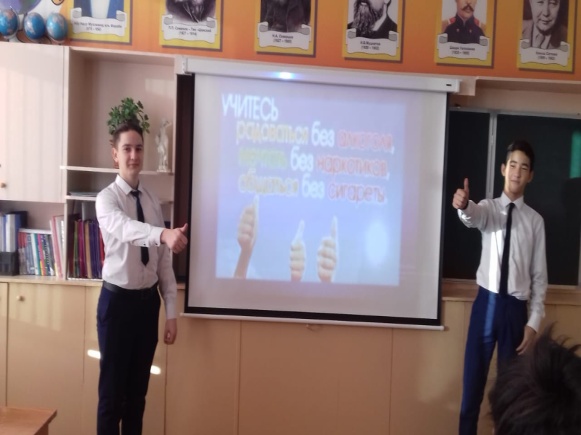 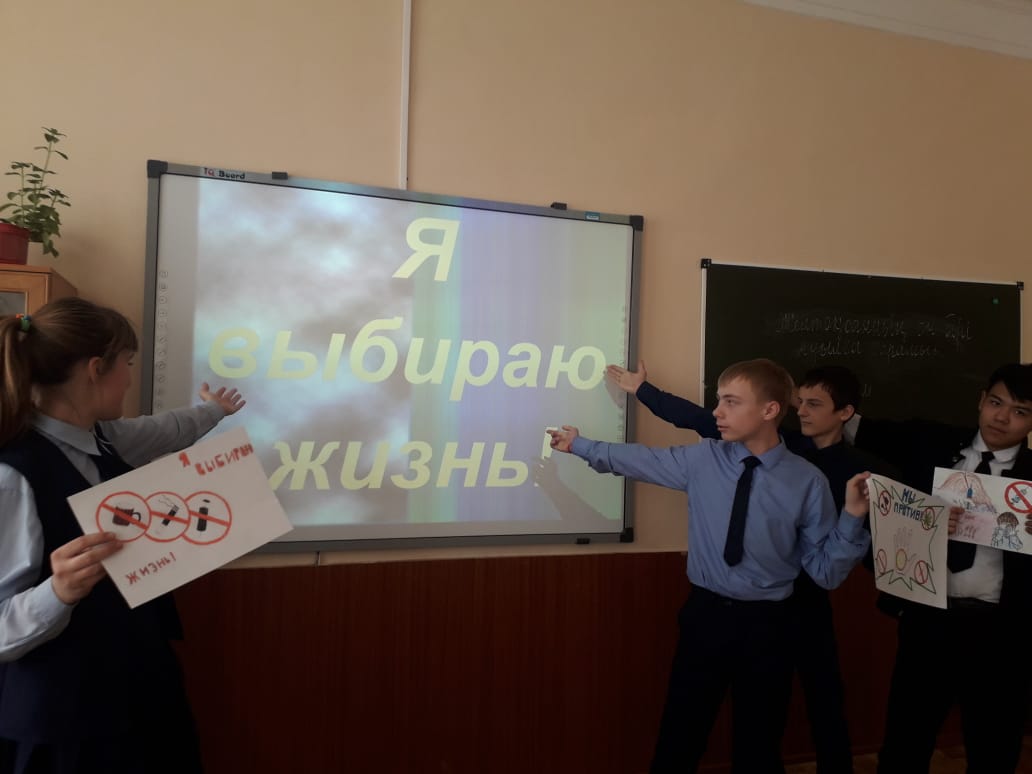 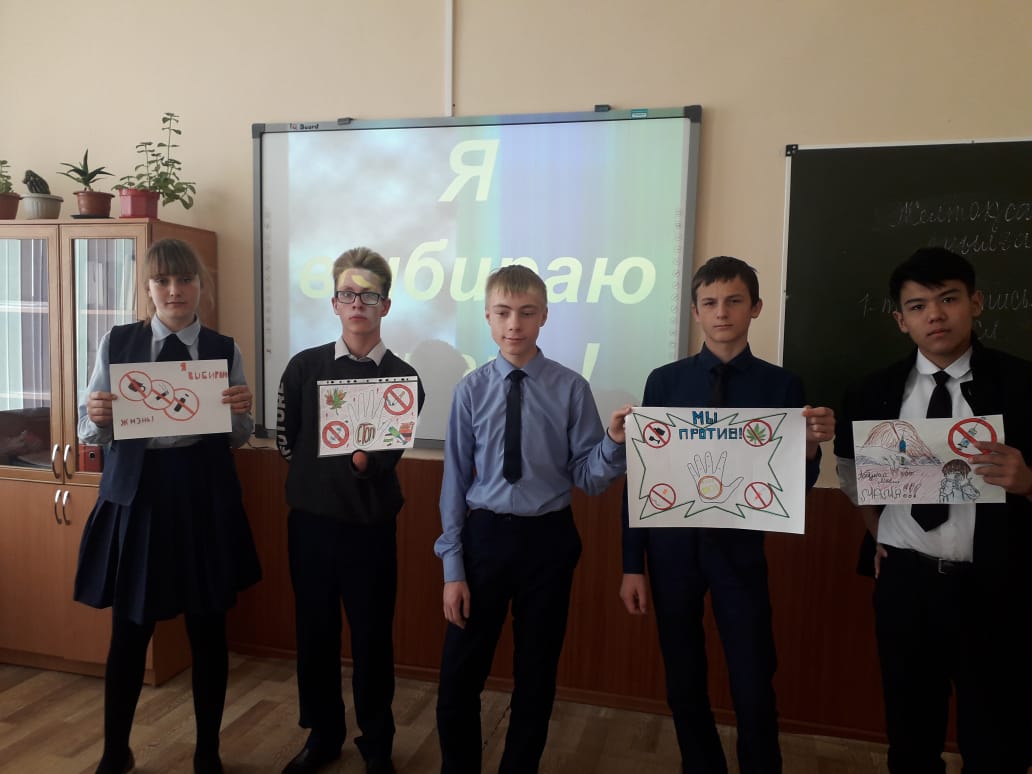 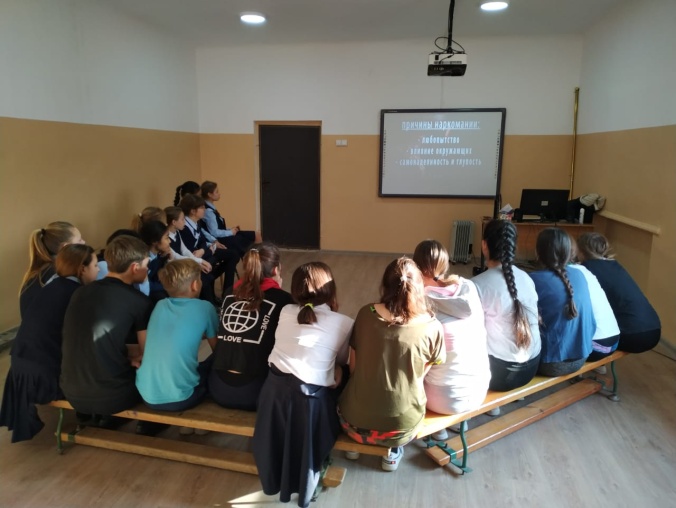 